Информация о персональном составе педагогических работников МБДОУ на 01.09.2022 года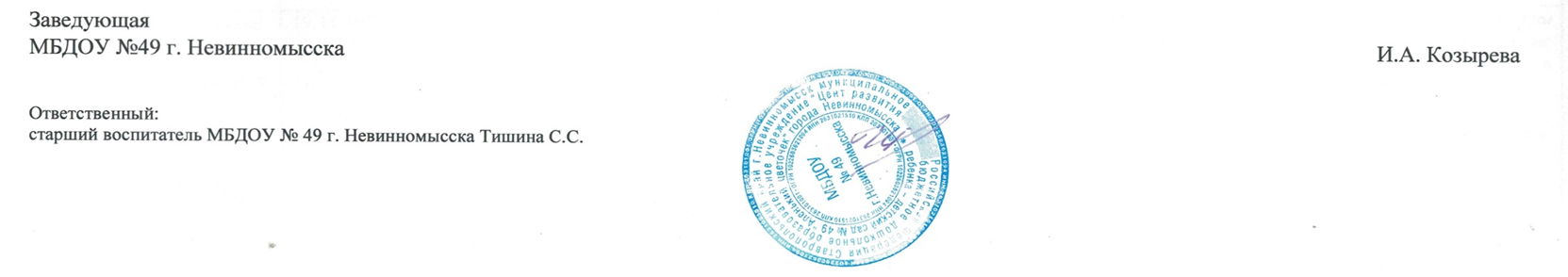  п/пФ.И.О.Дата рожденияДолжностьОбразование (Уч. заведен. Год оконч., № ,серия диплома)Стаж общий(лет)Стаж педагогический (лет)Квал. Категория (дата)КПК (где, дата, тема, кол-во часов)1Козырева Ирина Александровнаcveto4ek49@list.ru22.01.1966Заведующая МБДОУ с 14.04.2004Высшее.Ставропольский государственный педагогический институт, 1994, ЭВ №072470Спец: Дошкольная педагогика и психология Квал: Преподаватель дошкольной педагогики и психологии, методист по дошкольному образованию3636Соответствие занимаемой должности 12.01.2012(бессрочно)ГБОУ ВПО СГПИ Диплом о прохождении профессиональной переподготовки по программе «Менеджмент», профиль «Менеджмент в организации» 04.09.2014 -21.04.2015г. – 552 ч.ФГБНУ "Институт изучения детства, семьи и воспитания РАН" г. МоскваКурс из 10 вебинаров - 30 ч ООО "Центр инновационного образования и воспитания" г. Саратов24.04.2020 "Профилактика коронавируса, гриппа и других острых респираторных вирусных инфекций в общеобразовательных организациях" - 16ч08.05.2020 "Основы обеспечения информационной безопасности детей" - 22ч09.05.2020 "Организация защиты детей от видов информации, распространяемой посредством сети "Интернет" причиняющей вред здоровью и (или) развитию детей, а также не соответствующей задачам образования в образовательных организациях" - 16ч10.05.2020 "Безопасное использование сайтов в сети "Интернет" в образовательном процессе в целях обучения и воспитания, обучающихся в образовательной организации" - 24ч 16.12.2021 «Обработка персональных данных в образовательной организации» - 36 ч.2Тишина Светлана Сергеевнаtishinasveta@mail.ruвеб-сайтhttp://tishina-ss.ucoz.ru/19.11.1974Старший воспитательС 03.09.2007Высшее. Невинномысский государственный гуманитарно-технический институт, 2007, ВСГ №0660670 Спец: Дошкольная педагогика и психология  Квал: Преподаватель дошкольной педагогики и психологии2917Зам по УВР:Соответствие занимаемой должности Пр. МБДОУ от 29.04.2015 №95Старший воспитатель:Высшая,Протокол № от 26.11.2020Пр. МО СК от 09.12.2020 №290-лс- ГБОУ ВПО СГПИ Диплом о прохождении профессиональной переподготовки по программе «Менеджмент», профиль «Менеджмент в организации» 04.09.2014 -21.04.2015г. – 552 ч.- ЧОУ ДПО «Институт переподготовки и повышения квалификации» г. Новочеркасск. Диплом о прохождении профессиональной переподготовки по программе «Логопедическая работа в дошкольной образовательной организации»,  Квал: учитель-логопед 16.11.2019-07.02.2019 502чФГБНУ "Институт изучения детства, семьи и воспитания РАН" г. МоскваКурс из 10 вебинаров - 30 чООО "Центр инновационного образования и воспитания" г. Саратов24.04.2020 "Профилактика коронавируса, гриппа и других острых респираторных вирусных инфекций в общеобразовательных организациях" - 16ч08.05.2020 "Основы обеспечения информационной безопасности детей" - 22ч09.05.2020 "Организация защиты детей от видов информации, распространяемой посредством сети "Интернет" причиняющей вред здоровью и (или) развитию детей, а также не соответствующей задачам образования в образовательных организациях" - 16ч10.05.2020 "Безопасное использование сайтов в сети "Интернет" в образовательном процессе в целях обучения и воспитания обучающихся в образовательной организации" - 24ч18.11.2019- 29.04.2020 «Навыки оказания первой помощи педагогическими работниками в условиях реализации ст.41 «Охрана здоровья обучающихся ФЗ «Об образовании в РФ» - 36ч.
16.12.2021 «Обработка персональных данных в образовательной организации» - 36 ч.3Рождественская Алла Ивановнаallmassall@mail.ruвеб-сайтhttp://all-mass-all.ucoz.ru/06.03.1967ВоспитательСтарший воспитатель с 01.02.2012Высшее. Невинномысский государственный гуманитарно-технический институт, 2003, ВСА №114115Спец: Дошкольная педагогика и психология Квал: Преподаватель дошкольной педагогики и психологии3428ВысшаяПротокол №4 от 30.04.2020Пр. МО СК от 14.05.2020 № 98-лсЧОУ ДПО «СК УЦ ЛИДЕР"06.11.2019 -03.12.2019 "Конфликтология в образовательной деятельности"- 160 ч.ФГБНУ "Институт изучения детства, семьи и воспитания РАН" г. МоскваКурс из 10 вебинаров - 30 чООО "Центр инновационного образования и воспитания" г. Саратов                                                          24.04.2020 "Профилактика коронавируса, гриппа и других острых респираторных вирусных инфекций в общеобразовательных организациях" - 16ч08.05.2020 "Основы обеспечения информационной безопасности детей" - 22ч09.05.2020 "Организация защиты детей от  видов информации, распространяемой посредством сети "Интернет" причиняющей вред здоровью и (или) развитию детей, а также не соответствующей задачам образования в образовательных организациях" - 16ч10.05.2020 "Безопасное использование сайтов в сети "Интернет" в образовательном процессе в целях обучения и воспитания обучающихся в образовательной организации" - 24чООО «Институт новых технологий в образовании» г. Омск16-31.08.2021 «Обучение педработников навыкам оказания первой помощи» - 72ч.4Аулова Татьяна Петровнаelemmastar@mail.ru24.05.1978Педагог-психологВысшее Невинномысский государственный гуманитарно-технический институт, 2012, КЗ №25262 Спец: Педагогика и психология Квал: Педагог-психолог199ВысшаяПротокол №10 от 14.12.2017Пр. МО СК от 14.12.2017№564-лсООО "Центр инновационного образования и воспитания" г. Саратов24.04.2020 "Профилактика коронавируса, гриппа и других острых респираторных вирусных инфекций в общеобразовательных организациях" - 16ч08.05.2020 "Основы обеспечения информационной безопасности детей" - 22ч09.05.2020 "Организация защиты детей от  видов информации, распространяемой посредством сети "Интернет" причиняющей вред здоровью и (или) развитию детей, а также не соответствующей задачам образования в образовательных организациях" - 16ч10.05.2020 "Безопасное использование сайтов в сети "Интернет" в образовательном процессе в целях обучения и воспитания обучающихся в образовательной организации" - 24ч22.08.2021 «Навыки оказания первой помощи в образовательной организации» -36ч5Белоусова – Волянская Ольга Анатольевнаsilentium.olga@yandex.ru11.10.1977Учитель-логопедВысшее Карачаево-Черкесский государственный университет,2002 Спец: Дошкольная педагогика и психология  Квал: Преподаватель дошкольной педагогики и психологии, методист по дошкольному образованию Высшее Государственное образовательное учреждение высшего профессионального образования, Московский государственный гуманитарный университет им. М.А. Шолохова,2010, ВСГ, №2821348,  Спец: логопедия  Квал: учитель-логопед2323ВысшаяПротокол № от 24.09.2020Пр. МО СК от 07.10.2020 №712-лсООО "Центр инновационного образования и воспитания" г. Саратов24.04.2020 "Профилактика коронавируса, гриппа и других острых респираторных вирусных инфекций в общеобразовательных организациях" - 16ч08.05.2020 "Основы обеспечения информационной безопасности детей" - 22ч09.05.2020 "Организация защиты детей от  видов информации, распространяемой посредством сети "Интернет" причиняющей вред здоровью и (или) развитию детей, а также не соответствующей задачам образования в образовательных организациях" - 16ч10.05.2020 "Безопасное использование сайтов в сети "Интернет" в образовательном процессе в целях обучения и воспитания обучающихся в образовательной организации" - 24чНОУ ДПО «Экспертно-методический центр» г. Чебоксары30.12.2021 «Речь и другие когнитивные функции с позиции прикладной нейропсихлологии: Структура, мозговые механизмы, нарушения, диагностика, коррекция» - 144ч6Погребная Виктория Игоревнаvika197502@yandex.ru02.05.1975Учитель-дефектологС 19.10.2020ВысшееАрмавирский государственный педагогический университет, 2006ВСВ №14624302626ВысшаяПротокол от 28.01.2021Пр. МОСК от 08.02.2021 №78-лсООО «Центр инновационного образования и воспитания» г. Саратов23.04.2020 «Профилактика коронавируса, гриппа и других острых респираторных вирусных инфекций в общеобразовательных организациях» - 16ч08.05.2020 "Основы обеспечения информационной безопасности детей" - 22ч08.05.2020 "Организация защиты детей от  видов информации, распространяемой посредством сети "Интернет" причиняющей вред здоровью и (или) развитию детей, а также не соответствующей задачам образования в образовательных организациях" - 16ч08.05.2020 "Безопасное использование сайтов в сети "Интернет" в образовательном процессе в целях обучения и воспитания обучающихся в образовательной организации" - 24чГБОУ «Краевой центр психолого-педагогической реабилитации и коррекции»21.01.2019 «Методы коррекции проблемного поведения детей с расстройствами аутистического спектра и интеллектуальными нарушениями» - 8чООО «Институт новых технологий в образовании» г. Омск16-31.08.2021 «Обучение педработников навыкам оказания первой помощи» - 72ч.7Сылко Галина Михайловнаsylkogalina@gmail.com15.12.1969Учитель-дефектологС 11.12.2018ВысшееСГПУПП-1 №623201,2010Спец: логопедияКвал: учитель-логопед3838Первая протокол от 28.01.2021Пр. МОСК от 08.02.2021 №76-лсАНО ДПО «Московская академия профессиональных компетенций» г. МоскваДиплом о прохождении профессиональной переподготовки по программе «дефектология»,Квал: учитель-дефектолог13.05.2019- 260чООО "Центр инновационного образования и воспитания" г. Саратов24.04.2020 "Профилактика коронавируса, гриппа и других острых респираторных вирусных инфекций в общеобразовательных организациях" - 16ч08.05.2020 "Основы обеспечения информационной безопасности детей" - 22ч09.05.2020 "Организация защиты детей от  видов информации, распространяемой посредством сети "Интернет" причиняющей вред здоровью и (или) развитию детей, а также не соответствующей задачам образования в образовательных организациях" - 16ч10.05.2020 "Безопасное использование сайтов в сети "Интернет" в образовательном процессе в целях обучения и воспитания обучающихся в образовательной организации" - 24ч05.09.2021 «Навыки оказания первой помощи в образовательной организации» -36ч8Тасенко Светлана Анатольевнаmyasnikova_svetl@mail.ru03.12.1966Учитель-дефектологС 01.10.2021ВысшееФГБОУ ВПО «Российский государственный социальный институт» г. Москва,2014№87833434ВысшаяПротокол от 13.10.2022Пр. МОСК от 26.10.2022 №409-лсСКИРО ПК и ПРОООО «Институт новых технологий в образовании» г. Омск16-31.08.2021 «Обучение педработников навыкам оказания первой помощи» - 72ч.
ООО «Центр развития педагогики» г. С-Петербург15.06.2022-29.06.2022 «Сопровождение обучающихся с РАС и ранним детским аутизмом в образовательной организации» - 72,ч.9Гавриленко Марина Викторовна13.11.1962воспитательСреднее специальноеМинераловодское педагогическое училище,1985. ЗТ №428136Спец: воспитание в дошкольных учрежденияхКвал: воспитатель детского сада2726Соответствие занимаемой должности протокол 09.01.2019Пр. МБДОУ от 23.12.2013 №157ООО "Центр инновационного образования и воспитания" г. Саратов24.04.2020 "Профилактика коронавируса, гриппа и других острых респираторных вирусных инфекций в общеобразовательных организациях" - 16ч08.05.2020 "Основы обеспечения информационной безопасности детей" - 22ч09.05.2020 "Организация защиты детей от  видов информации, распространяемой посредством сети "Интернет" причиняющей вред здоровью и (или) развитию детей, а также не соответствующей задачам образования в образовательных организациях" - 16ч10.05.2020 "Безопасное использование сайтов в сети "Интернет" в образовательном процессе в целях обучения и воспитания обучающихся в образовательной организации" - 24чООО «Высшая школа делового администрирования» г. Екатеринбург15.08.-23.08.2021 «Оказание первой помощи» - 36ч.10Денисенко Светлана Андреевна18.08.1974воспитательВысшее. Кабардино-Балкарский институт бизнеса,2014. ПП-I. №7322672420ВысшаяПротокол №2 от 28.01.2016 Приказ МО КБР от 29.12.2016 №1523ФГБНУ "Институт изучения детства, семьи и воспитания РАН" г. МоскваКурс из 10 вебинаров - 30 чООО "Центр инновационного образования и воспитания" г. Саратов24.04.2020 "Профилактика коронавируса, гриппа и других острых респираторных вирусных инфекций в общеобразовательных организациях" - 16ч08.05.2020 "Основы обеспечения информационной безопасности детей" - 22ч09.05.2020 "Организация защиты детей от  видов информации, распространяемой посредством сети "Интернет" причиняющей вред здоровью и (или) развитию детей, а также не соответствующей задачам образования в образовательных организациях" - 16ч10.05.2020 "Безопасное использование сайтов в сети "Интернет" в образовательном процессе в целях обучения и воспитания обучающихся в образовательной организации" - 24чЧОУ ДПО «Институт переподготовки и повышения квалификации» г. Новочеркасск01.09.-10.09.2022 «Организация деятельности групп компенсирующей, оздоровительной или комбинированной направленности в ДОУ» - 72ч.11Донцова Наталья Анатольевнаdontsova78@list.ru24.01.1978воспитательВысшее.Государственное автономное образовательное учреждение высшего профессионального образования «Невинномысский государственный гуманитарно-технический институт» г. Невинномысск, 2015, №57073Спец: Педагогическое образованиеКвал: бакалавр209Первая протокол от 18.06.2020 №6Пр. МОСК от 23.06.2021 №127-лсФГБНУ "Институт изучения детства, семьи и воспитания РАН" г. МоскваКурс из 10 вебинаров - 30 чООО "Центр инновационного образования и воспитания" г. Саратов24.04.2020 "Профилактика коронавируса, гриппа и других острых респираторных вирусных инфекций в общеобразовательных организациях" - 16ч08.05.2020 "Основы обеспечения информационной безопасности детей" - 22ч09.05.2020 "Организация защиты детей от видов информации, распространяемой посредством сети "Интернет" причиняющей вред здоровью и (или) развитию детей, а также не соответствующей задачам образования в образовательных организациях" - 16ч10.05.2020 "Безопасное использование сайтов в сети "Интернет" в образовательном процессе в целях обучения и воспитания обучающихся в образовательной организации" - 24чООО Высшая школа делового администрирования» г. Екатеринбург03.11.2020-13.11.2020 «Арт-терапия как метод работы с эмоциональными проблемами детей дошкольного возраста и младшего школьного возраста» - 72ч ООО Высшая школа делового администрирования» г. Екатеринбург05.08-12.08.2021 «Оказание первой помощи» - 36ч.12Иголкина Зоя Константиновнаzoya.igolkina.88@mail.ru01.12.1988воспитательВысшееГосударственное автономное образовательное учреждение высшего профессионального образования «Невинномысский государственный гуманитарно-технический институт» г. Невинномысск, 2013, КУ №38613Спец: Педагогика и психология Квал: Педагог-психологВысшееЧОУ ДПО «Институт переподготовки и повышения квалификации» г. Новочеркасск,2018№15746Спец: Педагогическая деятельность в дошкольном образованииКвал: Педагог (воспитатель детей дошкольного возраста)106ПерваяПротокол от 28.09.2017Пр. МО СК от 10.10.2017 №442-лсд/о с 01.12.2021ЧОУ ДПО «Институт переподготовки и повышения квалификации»16.11.2017-07.02.2018 «Педагогическая деятельность в дошкольном образовании» - 502ФГБНУ "Институт изучения детства, семьи и воспитания РАН" г. МоскваКурс из 10 вебинаров - 30 чООО "Центр инновационного образования и воспитания" г. Саратов24.04.2020 "Профилактика коронавируса, гриппа и других острых респираторных вирусных инфекций в общеобразовательных организациях" - 16ч08.05.2020 "Основы обеспечения информационной безопасности детей" - 22ч09.05.2020 "Организация защиты детей от видов информации, распространяемой посредством сети "Интернет" причиняющей вред здоровью и (или) развитию детей, а также не соответствующей задачам образования в образовательных организациях" - 16ч10.05.2020 "Безопасное использование сайтов в сети "Интернет" в образовательном процессе в целях обучения и воспитания обучающихся в образовательной организации" - 24ч13Козина Юлия Александровнаkozina.yulechka@inbox.ru19.01.1983воспитательВысшееГосударственное автономное образовательное учреждение высшего профессионального образования «Невинномысский государственный гуманитарно-технический институт» г. Невинномысск, 2013, КУ №88432Спец: Дошкольная педагогика и психология Квал: Преподаватель дошкольной педагогики и психологии1818Первая Протокол от 21.03.2019Пр. МО СК от 28.03.2019 №92-лсООО "Столичный учебный центр" г. Москва13.10.2019-29.10.2019 "Развитие детей дошкольного возраста. Организация образовательной деятельности в ДОО с учетом ФГОС" - 72чООО "Центр инновационного образования и воспитания" г. Саратов24.04.2020 "Профилактика коронавируса, гриппа и других острых респираторных вирусных инфекций в общеобразовательных организациях" - 16ч08.05.2020 "Основы обеспечения информационной безопасности детей" - 22ч09.05.2020 "Организация защиты детей от  видов информации, распространяемой посредством сети "Интернет" причиняющей вред здоровью и (или) развитию детей, а также не соответствующей задачам образования в образовательных организациях" - 16ч10.05.2020 "Безопасное использование сайтов в сети "Интернет" в образовательном процессе в целях обучения и воспитания обучающихся в образовательной организации" - 24чЧОУ ДПО «Институт переподготовки и повышения квалификации» г. Новочеркасск19.08.-31.08.2021 «Оказание первой помощи» - 72ч.14Макарова Олеся Геннадьевнаolesy8080@mail.ru23.01.1980воспитательВысшее.Невинномысский государственный гуманитарно-технический институт, 2006, ВСВ №1972834Спец: Дошкольная педагогика и психология Квал: Преподаватель дошкольной педагогики и психологии2220ВысшаяПротокол 15.06.2022Приказ МО СК от 15.06.2022 №221-лсФГБНУ "Институт изучения детства, семьи и воспитания РАН" г. МоскваКурс из 10 вебинаров - 30 чООО "Центр инновационного образования и воспитания" г. Саратов24.04.2020 "Профилактика коронавируса, гриппа и других острых респираторных вирусных инфекций в общеобразовательных организациях" - 16ч08.05.2020 "Основы обеспечения информационной безопасности детей" - 22ч09.05.2020 "Организация защиты детей от  видов информации, распространяемой посредством сети "Интернет" причиняющей вред здоровью и (или) развитию детей, а также не соответствующей задачам образования в образовательных организациях" - 16ч10.05.2020 "Безопасное использование сайтов в сети "Интернет" в образовательном процессе в целях обучения и воспитания обучающихся в образовательной организации" - 24чООО "Центр инновационного образования и воспитания" г. Саратов11.04.-14.04.2022 «Коррекционная педагогика и особенности образования и воспитания детей с ОВЗ» - 73ч,15Мельникова Татьяна Николаевнаtanya8761959@mail.ru13.11.1959воспитательСреднее специальноеСтавропольское педагогическое училище,1979, БТ №991305Спец: воспитание в дошкольных учреждениях Квал: воспитатель в дошкольных учреждениях4242Высшая протокол 24.03.2022Пр. МО СК от 06.04.2022 №141-лсФГБНУ "Институт изучения детства, семьи и воспитания РАН" г. МоскваКурс из 10 вебинаров - 30 чООО "Центр инновационного образования и воспитания" г. Саратов24.04.2020 "Профилактика коронавируса, гриппа и других острых респираторных вирусных инфекций в общеобразовательных организациях" - 16ч08.05.2020 "Основы обеспечения информационной безопасности детей" - 22ч09.05.2020 "Организация защиты детей от  видов информации, распространяемой посредством сети "Интернет" причиняющей вред здоровью и (или) развитию детей, а также не соответствующей задачам образования в образовательных организациях" - 16ч10.05.2020 "Безопасное использование сайтов в сети "Интернет" в образовательном процессе в целях обучения и воспитания обучающихся в образовательной организации" - 24чООО "Центр инновационного образования и воспитания" г. Саратов18.08.2021 «Навыки оказания первой помощи в образовательных организациях» - 36ч.ЧОУ ДПО «Институт переподготовки и повышения квалификации» г. Новочеркасск31.08.-09.09.2022 «Организация деятельности групп компенсирующей, оздоровительной или комбинированной направленности в ДОУ» - 72ч16Науменко Надежда Вадимовнаnadya.drobot@yandex.ru10.03.1993воспитательВысшееГАОУ ВПО «НГГТИ» г. НевинномысскСпец: психолого-педагогическое обьразованиеКвал: бакалавр10 месяцевб/кд/о с 29.11.2019ЧОУ ДПО «Институт переподготовки и повышения квалификации» г. Новочеркасск06.06.2019. Диплом о прохождении профессиональной переподготовки по программе «Педагогическая деятельность в воспитателя в ОУ» - 288 Квал :педагог (воспитатель детей дошкольного возраста)17Палаухина Мария Юрьевнаmar-x-pal@mail.ru07.08.1984воспитательВысшееГосударственное автономное образовательное учреждение высшего профессионального образования «Невинномысский государственный гуманитарно-технический институт» г. Невинномысск, 2013, серия 112624 №1011622Спец: Дошкольная педагогика и психология Квал: Преподаватель дошкольной педагогики и психологии1211ПерваяПротокол №10 от 14.12.2017Пр. МО СКОт 14.12.2017 №564-лсФГБНУ "Институт изучения детства, семьи и воспитания РАН" г. МоскваКурс из 10 вебинаров - 30 чООО "Центр инновационного образования и воспитания" г. Саратов24.04.2020 "Профилактика коронавируса, гриппа и других острых респираторных вирусных инфекций в общеобразовательных организациях" - 16ч08.05.2020 "Основы обеспечения информационной безопасности детей" - 22ч09.05.2020 "Организация защиты детей от видов информации, распространяемой посредством сети "Интернет" причиняющей вред здоровью и (или) развитию детей, а также не соответствующей задачам образования в образовательных организациях" - 16ч10.05.2020 "Безопасное использование сайтов в сети "Интернет" в образовательном процессе в целях обучения и воспитания обучающихся в образовательной организации" - 24чООО "Центр инновационного образования и воспитания" г. Саратов29.09.2021 «Навыки оказания первой помощи в образовательных организациях» - 36ч.ООО Высшая школа делового администрирования» г. Екатеринбург28.08.-07.09.2022 «Организация инклюзивного образования в условиях реализации ФГОС ДО для детей с ОВЗ» - 72ч.05.09.-06.09.2022 «Разработка адаптированной образовательной программы образования доя детей с ОВЗ по ФГОС» - 9ч.18Савина Елена Викторовнаlena.saw1na@yandex.ru30.06.1981воспитательВысшееГосударственное автономное образовательное учреждение высшего профессионального образования «Невинномысский государственный гуманитарно-технический институт» г. Невинномысск, Направление: педагогическое образованиеКвал: бакалавр178ПерваяПротокол от 25.01.2019 №1Пр. МОСК от 06.02.2019 №49-лсФГБНУ "Институт изучения детства, семьи и воспитания РАН" г. МоскваКурс из 10 вебинаров - 30 чООО "Центр инновационного образования и воспитания" г. Саратов24.04.2020 "Профилактика коронавируса, гриппа и других острых респираторных вирусных инфекций в общеобразовательных организациях" - 16ч08.05.2020 "Основы обеспечения информационной безопасности детей" - 22ч09.05.2020 "Организация защиты детей от  видов информации, распространяемой посредством сети "Интернет" причиняющей вред здоровью и (или) развитию детей, а также не соответствующей задачам образования в образовательных организациях" - 16ч10.05.2020 "Безопасное использование сайтов в сети "Интернет" в образовательном процессе в целях обучения и воспитания обучающихся в образовательной организации" - 24чООО «Институт новых технологий в образовании» г. Омск24.09.-19.09.2021 «Обучение педработников навыкам оказания первой помощи» - 72ч.19Сазанова Галина ВладимировнаSAZANOVA30041980@mail.ru30.04.1980воспитательВысшееГосударственное автономное образовательное учреждение высшего профессионального образования «Невинномысский государственный гуманитарно-технический институт» г. Невинномысск, 2015, Спец: Дошкольная педагогика и психологияКвал: преподаватель дошкольной педагогики и психологии1410ВысшаяПротокол от 24.09.2020 №7Пр. МОСК от 07.10.2020 №212-лсФГБНУ "Институт изучения детства, семьи и воспитания РАН" г. МоскваКурс из 10 вебинаров - 30 чООО "Центр инновационного образования и воспитания" г. Саратов24.04.2020 "Профилактика коронавируса, гриппа и других острых респираторных вирусных инфекций в общеобразовательных организациях" - 16ч08.05.2020 "Основы обеспечения информационной безопасности детей" - 22ч09.05.2020 "Организация защиты детей от  видов информации, распространяемой посредством сети "Интернет" причиняющей вред здоровью и (или) развитию детей, а также не соответствующей задачам образования в образовательных организациях" - 16ч10.05.2020 "Безопасное использование сайтов в сети "Интернет" в образовательном процессе в целях обучения и воспитания обучающихся в образовательной организации" - 24чООО "Центр инновационного образования и воспитания" г. Саратов25.08.2021 «Навыки оказания первой помощи в образовательных организациях» - 36ч.ООО Высшая школа делового 05.11-15.11.2022.08.-07.09.2022 «Организация инклюзивного образования в условиях реализации ФГОС ДО для детей с ОВЗ» - 72ч.20Сердечная Галина Григорьевнаya.galina-108@ya.ru03.08.1960воспитательСреднее специальноеСтавропольское педагогическое училище,1986, ИТ №218231Спец: дошкольное воспитаниеКвал: воспитатель детского сада4236ВысшаяПротокол от 27.02.2020 №2Пр. МО СК от 11.03.2020 №54-лсФГБНУ "Институт изучения детства, семьи и воспитания РАН" г. МоскваКурс из 10 вебинаров - 30 чООО "Центр инновационного образования и воспитания" г. Саратов24.04.2020 "Профилактика коронавируса, гриппа и других острых респираторных вирусных инфекций в общеобразовательных организациях" - 16ч08.05.2020 "Основы обеспечения информационной безопасности детей" - 22ч09.05.2020 "Организация защиты детей от  видов информации, распространяемой посредством сети "Интернет" причиняющей вред здоровью и (или) развитию детей, а также не соответствующей задачам образования в образовательных организациях" - 16ч10.05.2020 "Безопасное использование сайтов в сети "Интернет" в образовательном процессе в целях обучения и воспитания обучающихся в образовательной организации" - 24чООО "Центр инновационного образования и воспитания" г. Саратов02.09.2021 «Навыки оказания первой помощи в образовательных организациях» - 36ч.21Смирнова Любовь Николаевнаsmirnova_5658@mail.ru07.10.1956воспитательСреднее специальноеМинераловодское педагогическое училище,1984, ЖТ №269435Спец: дошкольное воспитаниеКвал: воспитатель детского сада4940ВысшаяПротокол от 19.05.2022 №5Пр. МО СК от 25.05.2022№2003-лсООО Высшая школа делового администрирования» г. Екатеринбург20.02.2019 «Организация инклюзивного образования в условиях реализации ФГОС ДО для детей с ОВЗ» - 72ч.ФГБНУ "Институт изучения детства, семьи и воспитания РАН" г. МоскваКурс из 10 вебинаров - 30 чООО "Центр инновационного образования и воспитания" г. Саратов24.04.2020 "Профилактика коронавируса, гриппа и других острых респираторных вирусных инфекций в общеобразовательных организациях" - 16ч08.05.2020 "Основы обеспечения информационной безопасности детей" - 22ч09.05.2020 "Организация защиты детей от  видов информации, распространяемой посредством сети "Интернет" причиняющей вред здоровью и (или) развитию детей, а также не соответствующей задачам образования в образовательных организациях" - 16ч10.05.2020 "Безопасное использование сайтов в сети "Интернет" в образовательном процессе в целях обучения и воспитания обучающихся в образовательной организации" - 24чООО "Центр инновационного образования и воспитания" г. Саратов19.08.2021 «Навыки оказания первой помощи в образовательных организациях» - 36ч.22Тимофеева Надежда Владимировнаtimofeewa83@inbox.ru22.04.1983Воспитатель с 01.12.2017ВысшееГАОУ ВПО «НГГТИ» г. Невинномысск, 2019, №112624  4260895168б/кАНО ДПО «Центральный многопрофильный институт профессиональной переподготовки и повышения квалификации» г. Пятигорск07.03.2020 «Инструктор по обучению навыкам оказания первой помощи при несчастных случаях и неотложных состояниях, угрожающих жизни и здоровью ребенка в дошкольной образовательной организации» - 72чООО «Институт новых технологий в образовании» г. Омск01.07-.01.08.2022 «Организация образовательного процесса в условиях введения ФГОС для детей с ОВЗ» - 72ч.23Толмачева Ольга Викторовнаmailto:olya.tolmacheva.78@mail.ru15.01.1978Воспитательс 01.09. 2015Высшее.Невинномысский государственный гуманитарно-технический институт, 2003, ВСБ №0676562Спец: Дошкольная педагогика и психология 2121ПерваяПротокол№9От 14.11.2017Пр. МО СК от 17.11.2017 №510-лсГБУ ДПО СКИРО ПК и ПРО:21.10-02.11.2019 «Психологические условия организации деятельности педагога в условиях реализации ФГОС ДО» - 72чООО "Центр инновационного образования и воспитания" г. Саратов24.04.2020 "Профилактика коронавируса, гриппа и других острых респираторных вирусных инфекций в общеобразовательных организациях" - 16ч08.05.2020 "Основы обеспечения информационной безопасности детей" - 22ч09.05.2020 "Организация защиты детей от видов информации, распространяемой посредством сети "Интернет" причиняющей вред здоровью и (или) развитию детей, а также не соответствующей задачам образования в образовательных организациях" - 16ч10.05.2020 "Безопасное использование сайтов в сети "Интернет" в образовательном процессе в целях обучения и воспитания обучающихся в образовательной организации" - 24чООО НПО «Меркурий Урал» г.22.08.2021 «Оказание первой/доврачебной помощи преподавателями» - 16чГБОУ «Психологический центр» г. Невинномысск22.04.2022 «Создание психологически безопасной образовательной среды» - 6ч24Шабанова Елена Михайловна20.01.1965воспитательСреднее специальноеЯкутское педагогическое училище, 1982ДТ – I №5477623835Высшая05.02.2018ГБУ ДПО СКИРО ПК и ПРО:01.062019 «Психологическое сопровождение инклюзивного образования в ДОО» - 108чООО «Институт новых технологий в образовании» г. Омск19.09.2021 «Обучение педагогических работников навыкам оказания первой помощи» - 36чЧОУ ДПО «Институт переподготовки и повышения квалификации» г. Новочеркасск31.08.-09.09.2022 «Организация деятельности групп компенсирующей, оздоровительной или комбинированной направленности в ДОУ» - 72ч